Нет в мире краше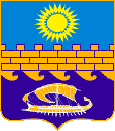 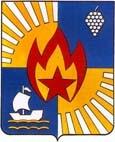   Родины нашей (поездка в Анапу)История Анапы насчитывает около 8 тысяч лет. Эта земля во все времена привлекала людей. Если судить по археологическим находкам, то первые люди появились в районе г. Анапы, примерно за 10 тысяч лет до н. э. Находки эпохи каменного века очень редки. Лишь в пригороде Анапы, поселке Су-Псех, было обнаружено несколько сделанных из кремня, примитивных орудий труда. Гораздо больше "наследили" люди, живущие в бронзовом веке (3-1 тысячелетие до н. э.).  Были найдены остатки поселений, могильники, клады. Судя по находкам, относящимся к тому периоду, древние племена занимались земледелием и скотоводством, орудия труда уже изготовлялись из бронзы и вовсю было освоено изготовления керамики.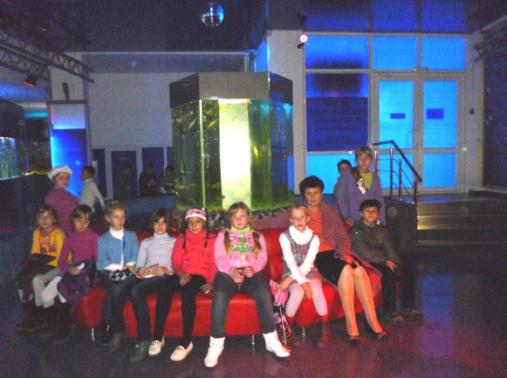                                              В океанариуме    Огромные аквариумы с обитателями океана, оснащенные новейшими системами очистки воды, создающие морским жителям комфортные условия жизни. Яркие краски, hi-tech звук и видео дизайн создают от посещения океанариума незабываемые впечатления. Здесь мы увидели акул, морских коньков, скатов, пираний и других экзотических рыб и обитателей таинственных глубин морей и пресноводных озер и рек.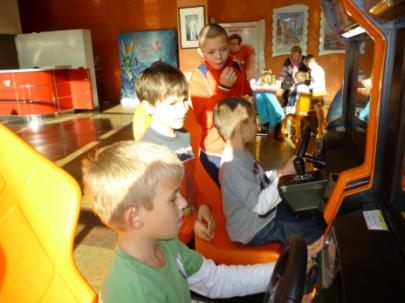 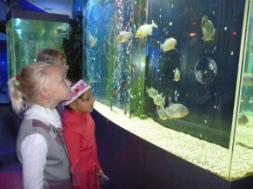 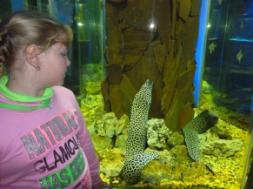 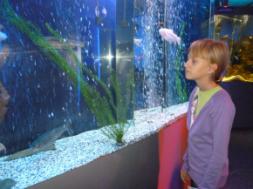 